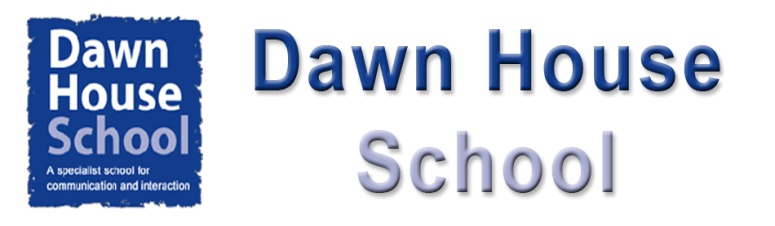 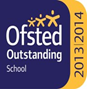 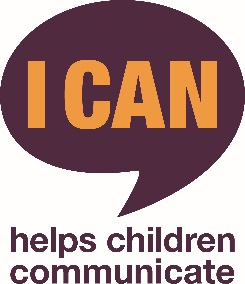 May 2021Dear CandidateTeacher of PETeachers MPS +SEN Dawn House School Helmsley Road, Rainworth, Nottinghamshire NG21 0DQThank you for your interest in the above post, please find enclosed:Information about Dawn House School and I CANJob Description and Person SpecificationJob Terms & ConditionsApplication form & Equal Opportunities FormTo apply please send the completed application form back to us by either by email or post by 9am Monday 17th May, 2021. Due to the number of applications received, we will only notify and provide feedback to those candidates that are short-listed. Interviews will be held week commencing Monday 24th May, 2021
Informal enquiries about this post can be made to Kelly Fedun, Deputy Principal, on 01623 795 361.Thank you for your interest and we look forward to hearing from you.Yours faithfullyKaren LindleyFinance & School Business Manager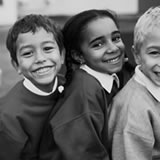 Dawn House School I CAN's Dawn House School in Rainworth near Mansfield, Nottinghamshire is a day and residential non-maintained school which provides intensive and specialist support for children and young people aged 5 -19 years who have severe speech, language and communication needs (SLCN) and Asperger’s Syndrome. The 80 pupils receive the integrated therapy, education and care that they need to learn and develop independence.Dawn House School received an ‘Outstanding’ rating from Ofsted in February 2018.  They receive full access to the national curriculum (pre 16) and an enriched curriculum that supports the transition to adulthood (post 16). For more information about I CAN and Dawn House School please visit www.dawnhouseschool.org.uk or  www.ican.org.ukI CAN is the children’s communication charity. We are experts in helping children develop the speech, language and communication skills they need to thrive in a 21st century world.Our vision is a world where all children have the communication skills they need to fulfil their potential. Our mission is that no child should be left out or left behind because of a difficulty speaking or understanding. I CAN supports children from 0-19 through our Talk programmes and specialist schools, and through resources and information for parents, families and people who work with children and young people. We work in nurseries and schools across the UK with our evidence-based programmes and run two special schools for children with the most severe and complex needs. We share our expertise and knowledge to increase awareness of communication difficulties and inform policy making. I CAN’s evidence-based programmes and training aim to provide practical help and support at every age and stage of a child’s and young person’s life. We work directly with the people who educate, care for, support and advise children and families. All our approaches are based on the best evidence available to ensure that children receive help that will get results. Our programmes are designed to help schools to meet Ofsted’s focus on developing and using pupils’   communication skills and to support settings and schools to narrow the gap between the lowest and highest attainment. Many of I CAN’s programmes and training use a cascade model. We have a network of expert Licensees across the UK, able to respond to local needs quickly and flexibly. For more information about I CAN, its work and values go to www.ican.org.uk or www.talkingpoint.org.ukJob descriptionJob title: 		 Teacher of PEGrade: 	  	  	  MPS + SENEstablishment: 	 	  Dawn House SchoolResponsible to: 	  Deputy PrincipalResponsible for: 	 Subject Teaching assistantWe are seeking to appoint a talented, committed and enthusiastic teacher of PE to teach across the whole school.  This professional needs to be flexible and fully committed to engaging and maximising the achievement for pupils with Special Educational Needs.  This post would suit a teacher who currently works in mainstream education and has experience of working with SEN pupils and those already working in within SEN provisions.This job description incorporates the professional duties of a teacher as set out in the Teacher's standards. The purpose of the job is to manage and ensure the effective delivery for all educational programmes for students placed at Dawn House School, in line with all statutory requirements and ICAN policies and procedures.Key Responsibilities:As a subject leader, you will be an outstanding classroom practitioner whoconsistently demonstrates the highest standards of delivery and is fully committedto raising attainment across all key stages through expectations which inspire, motivate and challenge studentsLeading the provision of Physical Education across all key stagesDeveloping and integrating remote/blended learning strategies into your subjectLead on developing an innovative and progressive Physical Education curriculumRaise the profile of Physical Education within the school and the wider communityDevelop schemes of work appropriate to the needs of students to maximize achievement, including external and cross-curricular links, establishing how excellence can be achieved and sustainedIdentify and adopt the most effective approaches for students with a wide variety of different needsCreate development plans for the subject in line with the School Development PlanReflect upon your policies and practices, considering how they reflect the school’s aimsKeep a comprehensive subject leader file in order to keep track of the various strands of your role and the activities you undertakeLiaise closely with the Deputy Principal and School Business Manager to ensure the effective use of budget and high quality resourcing.Deliver Physical Education lessons with a high regard for Health and Safety, for example by ensuring regular safety checks are carried out on equipment.Set targets for raising achievement in Physical EducationTo be accountable for pupil progress and development within teaching groups against targets set Accurately track the progress and achievements of pupils within teaching groups and provide feedback to enable them to progress at least in line with expectationsTo be a tutor for a group of students in the schoolParticipate in professional development and keep abreast of developments and future initiatives in the field of Physical Education teachingTo act as a role model to others, demonstrating high standards of professionalism in all aspects Undertake a designated programme of teaching – this can mean teaching multiple subjects (including those outside your area of specialism).General Duties and responsibilitiesYou will demonstrate good or outstanding performance against the national teaching standardsResponsible for attainment and progress in curriculum subjects taught at Dawn House, in line with agreed targetsEnsuring teaching and learning meets all statutory requirements as defined by Ofsted/ DFE, and other external bodiesHelping to create and manage a positive, caring, supportive, purposeful and stimulating environment which is conducive to children’s learningPlanning and preparing lessons in order to deliver the curriculum ensuring effective breadth and balance Identifying clear teaching objectives and learning outcomes, with appropriate challenge and high expectations Teaching lessons that are creative, engaging and inspiring for the pupilsHelping to maintain a safe orderly environment and discipline among the students, safeguarding their health and safety Organising and managing groups or individual students, ensuring differentiation of learning needs, reflecting all abilities Planning opportunities to develop the social, moral, emotional and cultural aspects of students’ learningDeveloping and maintaining a regular system of monitoring, assessment, record-keeping and reporting of student’s progressEnsuring lessons are catered to the needs of the pupils including personalised educational health care targets of the pupilsEnsure the classroom and food technology room are well organised, tidy and that displays are educational and celebratory of pupils’ achievementsEnsuring effective use of support staff during Physical Education lessons To participate in staff meetings and deliver presentations and training as required To communicate and consult with parents over all aspects of their child’s education – academic, social and emotional. Attend parent/carer meetings To do a break and lunch duty in the school weekTo work as a team player reporting directly to the Deputy HeadteacherTo maintain an up to date knowledge of key curriculum areas linked to roleOther dutiesTo promote actively the school’s Vision, Values and policies to students, staff and other members of the school communityTo play a full part in the life of the school community, to support its distinctive aim and ethos and to encourage staff and students to follow this exampleTo continue personal development and to engage actively in the performance review processTo comply with and enforce all policies and regulations relating to Child Protection and Safeguarding To comply with the School’s Health and Safety policy and undertake risk assessments where requiredTo understand and comply with data protection regulations To show a record of excellent attendance and punctualityTo adhere to the school’s Staff Code of Conduct and dress codeTo undertake any other duties as reasonably requested by the HeadteacherSatisfactory references and an enhanced DBS are requiredPerson specificationAF  =  Application FormI  =  Interview and other activitiesSummary of Terms and Conditions of EmploymentPlease complete this form in full supplemented by additional sheets if necessary.   CVs WILL NOT BE ACCEPTED.All personal data supplied to us on this form, which is subsequently processed on computer or by other means, is subject to the provisions of the Data Protection Act 1998.To visit our jobs page go to: https://ican.org.uk/working-with-us/To know our data protection policy please visit: https://ican.org.uk/privacy-policy/CRITERIAESSENTIALDESIRABLEQualificationsA good honors degree or equivalent Qualified Teacher Status (QTS) or equivalentEvidence of recent and relevant training and developmentRecord of continuous professional developmentExperience, skills and knowledgeSuccessful middle leadership experience likely to have been gained in current school settingEvidence of excellent teaching resulting in outstanding student outcomesIn-depth knowledge and understanding of SEND and wider educational agenda including current national policies and educational issues as well as the statutory and legal framework governing the operation of a SchoolDemonstration of in-depth subject and curriculum knowledgeAbility to teach all aspects of Physical Education across a range of abilitiesExperience of teaching across a range of Key Stages Proven track record in leading, monitoring and managing staffKnowledge and experience of Child Protection, Safer Recruitment and Safeguarding proceduresExcellent organisational skills and the ability to translate strategies and policies into effective practice.Have high expectations and personal integrity with the ability to promote and deliver the values, culture, ethos and traditions of the SchoolExcellent analytical skills with the ability interpret and present data effectively to a variety of stakeholdersKnowledge of the potential of ICT to enhance learning, interpret and analyse data and understand school information systemsBe proactive, innovative and versatile with a high level of drive, energy and enthusiasm necessary to effectively deliver common goalsBe articulate and approachable with excellent interpersonal communication skills both verbally and in writingAbility to form excellent working relationships with staff, students, parents, Trustees and external partnersBe a visible high profile role model with a professional approach that demands excellence, confidence, trust and respect of the Trust and wider communityStudent Progress and Staff DevelopmentA passion for outstanding teaching coupled with the ability to lead and motivate colleagues to improve classroom effectiveness and raise achievement  Successful experience of positive behaviour management and developing a safe, student focused, inclusive and effective learning environment so that behaviour and attendance are outstandingSuccessful experience of curriculum development for students with SEND along with an understanding of the issues associated with choice and flexibility needed to meet the personalised agenda from Y3 through to the Sixth formKnowledge and understanding of the varying needs and abilities of students with SEND, particularly those on the Autistic SpectrumA passion and commitment to providing a holistic approach to student developmentSuccessful experience of the implementation of effective assessment procedures and an understanding of assessment for learning needs of studentsThe ability to lead, manage and motivate colleagues to deliver a challenging and creative curriculum and to improve classroom effectiveness and raise achievement  Experience of observing teaching and learning and monitoring practice effectively and providing quality feedback to staffExperience of developing staff and supporting their wellbeingEvidence of achieving a safe, secure and healthy school environmentWillingness to be involved in the wider life of the school communityDemonstrate the importance of a work life balanceSystems and ProcessesA strong middle leader with evidence of skills in performance management, recognising high performance and tackling underperformance through to resolutionProven successful experience of school/ department self-evaluation and accountability and the school improvement processKnowledge and understanding of Health & Safety legislation and how it applies to the teaching of Physical EducationWelcome strong governance and actively work collaboratively with the Board of Trustees and other stakeholders to develop and deliver a school vision which embraces excellence, intellectual rigour, high standards and inclusionA commitment to and evidence of promoting inclusion, diversity and equal opportunities within the curriculum Proven ability to plan strategically with the expertise to deliver and to communicate compellingly the School’s vision and drive the strategic leadership, empowering all students and staff to excelJob Title:Teacher of PEStart Date:September 2021Location:Dawn House School, Helmsley Road, RainworthSalary:Teachers MPS +SENHours:Full timeLeave:School Closure PeriodsProbation:There is a 6 month probationary period for this postPension:Teachers’ PensionChildcare Voucher Scheme:I CAN operates a childcare voucher scheme for staff which allows them to save on childcare costs.Employee Assistance SchemeI CAN operates an EAP which enables staff and their immediate families to access free, confidential independent support, 24 hrs/365 days a year on a wide range of work/personal issues e.g. stress, bereavement, financial issues etc.Application Form for EmploymentPlease return to: Dawn House School, Helmsley Road, Rainworth, Nottinghamshire NG21 0DQEmail: Karen Lindley at k.lindley@dawnhouse-ican.notts.sch.uk  Tel: 01623 795 361Position applied for:  Where did you see this job advertised?Personal DetailsPersonal DetailsTitleFull NamePreferred NameAddress:Email AddressContact Phone NumberHome Telephone NumberIf you are a teacher please provideIf you are a teacher please provideIf qualified since 1999, please give date when Newly Qualified Status awarded.If you are a newly qualified teacher – please confirm current status of Induction Period including dates/outcome of reviews:If you are a newly qualified teacher – please confirm current status of Induction Period including dates/outcome of reviews:1st Review:Date:2nd Review:Date:3rd Review:Date:Do you have a qualified teacher status?Yes/No (Delete as appropriate)DfES NumberTRN NumberAge range for which trained (please state)Main teaching subject(s)Subsidiary subjects Employment DetailsEmployment DetailsName of current/ last employerJob TitleStart DateEnd Date (write current if still employed)Notice periodCurrent salaryReason for leavingDescription of job and key responsibilitiesDescription of job and key responsibilitiesPrevious EmploymentPrevious EmploymentPrevious EmploymentPrevious EmploymentPrevious EmploymentStart DateEnd DateJob TitleEmployerReason for LeavingEducation, Qualifications and TrainingEducation, Qualifications and TrainingEducation, Qualifications and TrainingEducation, Qualifications and TrainingDate GainedName of School/College/UniversitySubjectsQualification and GradeProfessional Membership/RegistrationProfessional Membership/RegistrationProfessional Membership/RegistrationIssuing BodyRegistration NumberExpiry DateSuitabilityPlease assess yourself against the requirement of the Person Specification, giving examples of how you meet the defined criteria.  Ensure you are concise and to the point.  You may continue on additional sheets if necessary.RefereesPlease give the names and addresses of two referees, one of whom should be your current or most recent employer.  If you are applying for a post involving direct contact with children, at least one referee must be able to comment on your child contact experience. Your consent for I CAN to contact your referees is given by signature of this form.  We will request references for shortlisted candidates before interview.RefereesPlease give the names and addresses of two referees, one of whom should be your current or most recent employer.  If you are applying for a post involving direct contact with children, at least one referee must be able to comment on your child contact experience. Your consent for I CAN to contact your referees is given by signature of this form.  We will request references for shortlisted candidates before interview.NameOrganisationAddressEmail AddressContact Telephone NumberCapacity known to youNameOrganisationAddressEmail AddressContact Telephone NumberCapacity known to youAdditional InformationPlease give below any further information that is relevant to your application, e.g.: your application is for a job share; periods of time when you would be unavailable for interview; any special requirements should you be invited for interview.RelationshipAre you related to or acquainted with any of the Trustees, staff or pupils of I CAN?  If so, please give details.Further InformationPlease put a ‘X’ next to your chosen answer.Further InformationPlease put a ‘X’ next to your chosen answer.Further InformationPlease put a ‘X’ next to your chosen answer.Do you have the right to work in the UK?Yes NoDo you require a certificate of sponsorship or work permit to work in the UK?Yes No Do you have any convictions, cautions, reprimands or final warnings that are not "protected" as defined by the Rehabilitation of Offenders Act 1974 (Exceptions) Order 1975 (as amended in 2013)*?If ‘yes’ please give details in a separate envelope. You are required to give details of a 'spent conviction' as provided by the Rehabilitation of Offenders Act 1974 as the post is one that involves direct contact with children where we need to know about all convictions. *For further guidance on protected conviction and cautions, please visit:http://www.legislation.gov.uk/uksi/2013/1198/pdfs/uksi_20131198_en.pdfhttps://www.gov.uk/government/publications/dbs-check-eligible-positions-guidance Yes No Are you included on List 99 or the Protection of Children Act List? Yes No Do you need any special arrangements if you are invited to school for an interview?If ‘yes’, please mention it here: Yes No DeclarationDeclarationI confirm that the information given on this form is, to the best of my knowledge and belief, true and complete. I also give my consent to the processing of my personal data by computer or other means in relation to my job application and possible future employment.I confirm that the information given on this form is, to the best of my knowledge and belief, true and complete. I also give my consent to the processing of my personal data by computer or other means in relation to my job application and possible future employment.Sign:Date: